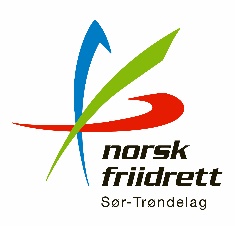 INVITASJON TIL KRETSDOMMERKURS Velkommen til kretsdommerkurs. Sentralt i kurset er å lære HÅNDBOKA å kjenne. Alle regler trengs ikke å bli husket. Det viktige er å finne dem i håndboka.Etter gjennomført kurs, blir man dommeraspirant i 1 år før man kan godkjennes som kretsdommer.Aktive over 16 år, trenere, ledere, foreldre, friidrettsinteresserte og sist men ikke minst de som trofast hjelper til ved stevner, men ikke er autoriserte dommere - alle er velkommen!    Påmelding: LinkSted:		Nett. Du får tilsendt link noen dager før kursetPåmelding:	https://minidrett.nif.no/Event#3610365-010E-læring:	E-læringen må være bestått før du godkjennes som dommer. Kursplan: 	Her finner du kursplanenTid:		Onsdag 22.4 kl. 17:30-22		Torsdag 23.4 kl. 17:30-22Påmeldingsfrist: 17.4.2020Spørsmål rettes til: ola.sakshaug@friidrett.no eller telefon: 922 65 971